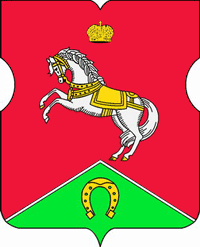 СОВЕТ ДЕПУТАТОВмуниципального округаКОНЬКОВОРЕШЕНИЕ              21.03.2023                         4/12       ______________№________________ 	В соответствии со статьями 6, 18 Устава муниципального округа КоньковоСоветом депутатов принято решение:1. Поручить аппарату Совета депутатов муниципального округа Коньково организовать мероприятие, посвященное Международному дню освобождения узников из фашистских концлагерей, за счет средств бюджета муниципального округа Коньково на 2023 год.2. Разместить настоящее решение на официальном сайте муниципального округа Коньково в информационно-телекоммуникационной сети «Интернет».  3. Контроль за исполнением настоящего решения возложить на главу муниципального округа Коньково Белого А.А.Глава муниципального округа Коньково                                           А.А. БелыйО проведении мероприятия, посвященного Международному дню освобождения узников из фашистских концлагерей